Job description: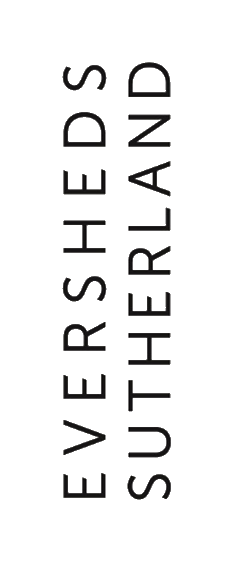 Product OwnerLegal Tech SolutionsBirmingham, PermanentWe want you to perform at your best during
our recruitment process. If there is any
adjustment or support you need, please
contact us so we can discuss how we
can best assist you.For you,
for your success.
And for what’s next.We are Eversheds Sutherland, a global law firm, with 5,000+ colleagues in more than 30 countries. We’re full-service with deep niche and sector experience. Whatever challenge, wherever in the world, we’re equipped and ready to meet it. We live our values, we’re purposeful and purpose-led. So although the world is fast-moving and rapidly changing, we see it as a place where everyone can thrive. We’re ambitious for our clients, our communities – and for you. Whether you’re starting out on your career or well established, whether you’re a lawyer or in business services. If you’re looking for what’s next, we are too.What to expectFor business professionals, our environment is highly collaborative with value being placed on diversity of ideas, skills and mindsets. Not least yours. It’s energetic, fast-moving and there’s always something new to get involved in. You will get exposure across geographies and the firm as a whole. The future is a place of opportunity. Focusing on your success and for what’s next, will ensure you thrive too.Our teamThe SES Team was initially created in 2018 to focus on working with legal teams and clients to develop our outward facing technology solutions and further increase our innovation offering. We at Eversheds Sutherland understand the need to ensure the fundamentals are delivered across the firm, but also that there will be a growing need to look at emerging and innovative technology to allow the firm to continue to deliver a quality service to our Clients. The Team focuses on how we can improve the service we deliver to our Clients across the firm, whether that’s through the use of technology, innovation or process improvements.Role and key responsibilitiesThe Product Owner acts as a key member of the SES team supporting the delivery of the Collaboration & Portals strategy use across the firm. The Product Owner will use their expertise, knowledge and hands on experience to raise and support awareness of, and ensure the adoption of relevant solutions in day to day practice whilst focussing on delivering an excellent client service.On a day-to-day basis, the Product Owner will take ownership and responsibility for how we drive the adoption and embed our key technology solutions across the firm. This includes but is not limited to our bespoke client portals and our extranet solution. They will be working closely with our Practice Group Legal Technologists to understand the needs and help to identify and define roadmaps and new uses to support our Legal Teams. Stakeholder management, at all levels of seniority, and communication will be integral in helping to succeed in this role. You will be expected to engage with various stakeholders such as our Legal Teams, Legal Technologists, BRMs, and Suppliers, to understand how we can make better use of our technology solutions and drive value.Skills and experienceWe are looking for:Reporting to the Legal Tech Solutions Manager the Product Owner will support the delivery of the Client Knowledge Solutions strategy in line with the SES firm-wide strategy.Leads and supports on projects in the Client Knowledge Solutions workstream to both raise the profile of the team’s objectives firm-wide as well as ensuring it becomes embedded in day to day practice in line with the firm-wide strategy.Embeds themselves within the firm collaborating with multiple senior stakeholders to understand requirements and deliver both strategic and operational legal technology solutions in line with the firm-wide strategy.Takes a proactive role in upskilling stakeholders in tech solutions across the practice groups in line with the SES strategyManages a high, and sometimes complex, workload day to day with the ability to prioritise work and achieve time sensitive deadlinesWhat’s in it for you?At Eversheds Sutherland, we provide benefits focused on looking after you: your development, your performance, your financial future and your health, as well as providing the opportunity to make a contribution to the world.We’re fair, transparent and equitableWe share in the success of the firm, reward alignment to our values, going above and beyond and your individual performanceWe support flexible ways of working through our remote working policy and commitment to flexible, agile and hybrid ways of workingWe support your health and performance through our dental, healthcare and wellness supportWe support everything you are and all you bring through our powerful commitment to diversity and inclusionWe provide a platform for your career, whatever your ambitions through our structured professional and personal training, mentoring and development programsWe provide experience and opportunity through international and cross-function exposureWe provide an opportunity to give back through our pro bono work and community engagementWe help you plan ahead through retirement planning, insurance and assuranceDiversity and inclusionAt Eversheds Sutherland, “Inclusive” is a core business value. We bring together different skillsets, global mindsets and approaches. We foster diversity of thought and the freedom to put ideas into action. We have an inherent respect for the individual. We have a strong belief in collaboration and teamwork. Sharing ideas, asking questions, solving challenges and meeting our clients’ goals: together.We want all our people to thrive at work and reach their full potential and we work hard to continue to build a diverse and inclusive culture, monitor and report on our progress and impact, and develop our approach. This is reflected in our policies, systems and processes, and in our work with diversity membership organisations.Many of our people work flexibly in some way and we are open to considering how we can accommodate flexible working arrangements alongside role requirements. If this is important to you, please talk to us about it during the recruitment process.